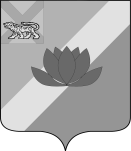 АДМИНИСТРАЦИЯ ЛЕСОЗАВОДСКОГО ГОРОДСКОГО ОКРУГАПРИМОРСКИЙ КРАЙ П О С Т А Н О В Л Е Н И Ег. Лесозаводск29.12.2022                                                                                                                 № 2716Об утверждении и реализации Лесозаводским городским округом проектов победителей в рамках краевой программы инициативного бюджетирования в Приморском крае по направлению «Твой проект» по результатам открытого голосованияВ соответствии с постановлением Правительства Приморского края от 10.11.2020 № 955-пп «Об отдельных вопросах реализации в Приморском крае проектов инициативного бюджетирования по направлению «Твой проект»», постановлением Правительства Приморского края от 19.12.2019 № 860-па «Об утверждении государственной программы Приморского края «Экономическое развитие и инновационная экономика» Приморского края» на 2020- 2027 годы», Уставом Лесозаводского городского округа, в  целях утверждения и реализации проектов-победителей администрация Лесозаводского городского округаПОСТАНОВЛЯЕТ:1. Утвердить перечень проектов-победителей в Лесозаводском городском округе в рамках реализации программы инициативного бюджетирования в Приморском крае по направлению «Твой проект» по результатам открытого голосования на сайте Министерства финансов Приморского края (далее - проекты победители) в соответствии со стоимостью проектов-победителей (приложение 1): 1.1 Информационно-досуговый центр;1.2 Благоустройство площадок для пляжного волейбола;1.3 Театральный дворик.2. Назначить лиц, ответственных за организацию работы по реализации проектов-победителей:2.1 Волохотюк Е.А., начальника МКУ «Управление образования Лесозаводского городского округа»;2.2 Нахабина С.П., директора муниципального бюджетного учреждения физической культуры и спорта «Спортивный центр».3. Утвердить перечень мероприятий, реализуемых в рамках проектов - победителей конкурсного отбора по результатам открытого голосования, в целях софинансирования которых предоставляется субсидия из краевого бюджета муниципальному образованию Приморского края в рамках реализации проектов инициативного бюджетирования по направлению «Твой проект» (приложение 2).4. Установить расходное обязательство по реализации проектов в Лесозаводском городском округе, которые по результатам открытого голосования признаны победителями конкурсного отбора на предоставление бюджетам муниципальных образований Приморского края субсидии из краевого бюджета на реализацию проектов инициативного бюджетирования по направлению «Твой проект» в 2023 году.5. Контроль за исполнением настоящего постановления возложить на и.о. заместителя главы администрации Лесозаводского городского округа Бортко М.В. Глава Лесозаводского городского округа                                                   К.Ф. Банцеев